Documentation :https://p5js.org/examples/http://www.w3schools.com/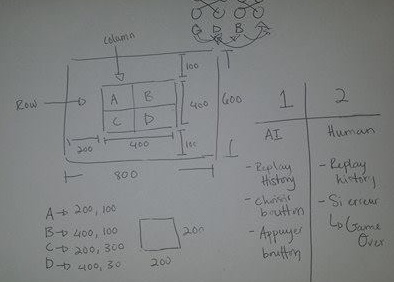 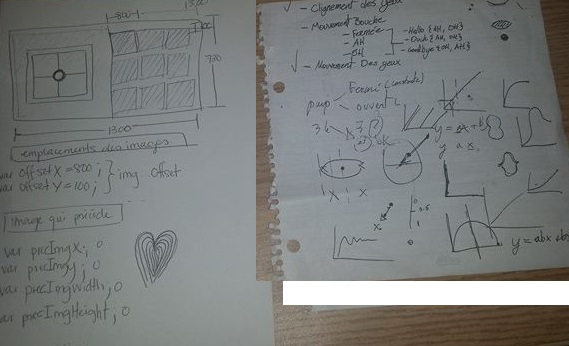 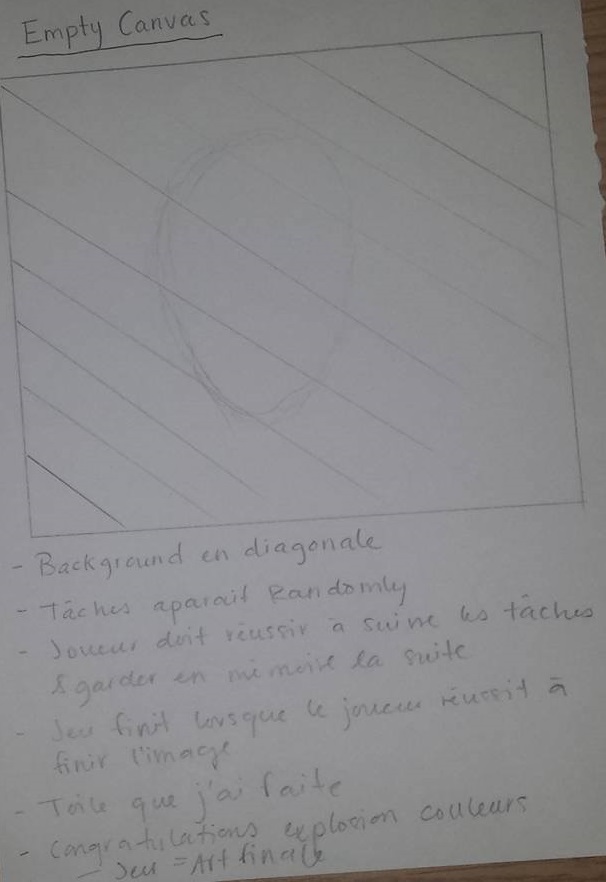 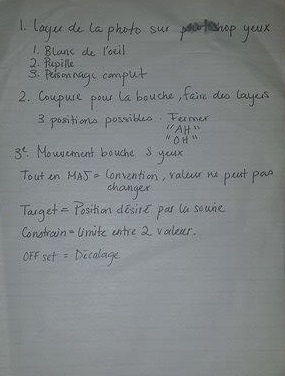 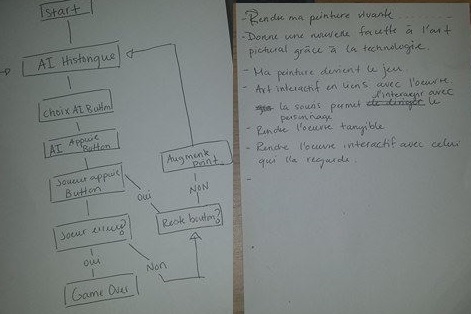 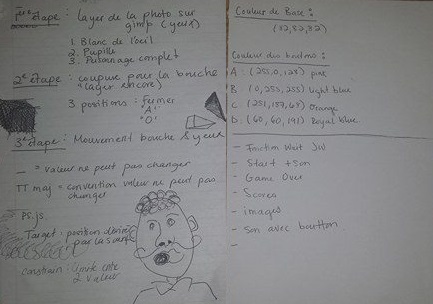 